Action Priority Matrix - Template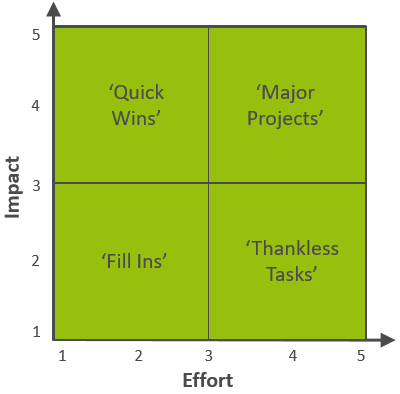 1. Assign the ideas under consideration a score between 1 and 5 based on the expected positive impact they will have for the organisation. 1 represents a low expected positive impact and 5 a high expected positive impact.1. Assign the ideas under consideration a score between 1 and 5 based on the expected positive impact they will have for the organisation. 1 represents a low expected positive impact and 5 a high expected positive impact.IdeaScore2. Assign the ideas under consideration a score between 1 and 5 based on the effort required for their execution or implementation. 1 represents a low requirement of effort and 5 a high effort requirement.2. Assign the ideas under consideration a score between 1 and 5 based on the effort required for their execution or implementation. 1 represents a low requirement of effort and 5 a high effort requirement.IdeaScore3. Plot each idea on the matrix below. The segment that it occupies is used to support decision making.